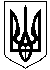 УКРАЇНАЖИТОМИРСЬКА ОБЛАСТЬНОВОГРАД-ВОЛИНСЬКА МІСЬКА РАДАМІСЬКИЙ ГОЛОВАРОЗПОРЯДЖЕННЯвід  15.05.2018 № 113 (o)Про організацію проведення VII Всеукраїнського турніру з волейболу серед юнаків 2002-2003 рр. н. пам’яті Ніколайчука Г.В. Керуючись пунктом 20 частини четвертої  статті 42 Закону України „Про місцеве самоврядування в Україні“, з метою належної організації проведення в місті VII Всеукраїнського турніру з волейболу серед юнаків 2002-2003 рр. н. пам’яті Ніколайчука Г.В.:1. Управлінню у справах сім’ї, молоді, фізичної культури та спорту міської ради (Циба Я.В.) 18-19 травня 2018 року забезпечити організацію проведення в місті VII Всеукраїнського турніру з волейболу серед юнаків 2002-2003 рр. н. пам’яті Ніколайчука Г.В. в спортивній залі дитячо-юнацької спортивної школи управління у справах сім’ї, молоді, фізичної культури та спорту міської ради (пл. Лесі Українки, 9) (далі - турнір з волейболу).2. Під час проведення турніру з волейболу:2.1. Відділу з питань охорони здоров’я та медичного забезпечення міської ради (Дутчак Л.Р.) забезпечити 18 травня 2018 року  з 11:00 год. до 20:00 год. та 19 травня 2018 року з 11:00 год.  до 14:00год.  чергування лікаря.2.2. Відділу підтримки муніципальних ініціатив і інвестицій, підприємницької діяльності, економічного аналізу та планування міської ради (Забродіна Т. О.) забезпечити виїзну торгівлю.3. Відповідальність за дотриманням техніки безпеки учасниками турніру з волейболу покласти на  головного суддю змагань Кравченка Вадима Семеновича.4. Відділу   інформації   та   зв’язків   з   громадськістю   міської ради (Сорока Я.Ю.) забезпечити  висвітлення турніру з волейболу в засобах масової інформації.5. Контроль за виконанням цього розпорядження покласти на заступника міського голови Гвозденко О.В.В.о. міського голови                                                                       О.А.Пономаренко